              WARWICK TOWN COUNCIL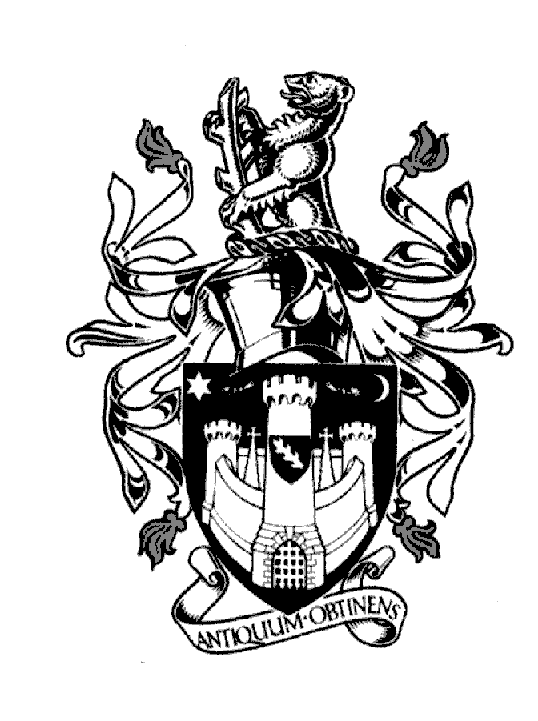 Court HouseJury StreetWARWICKCV34 4EWTel: 01926 411694      Jayne Topham        Town Clerk                                           PLANS COMMITTEENOTICE IS HEREBY GIVEN a meeting of the PLANS COMMITTEE of WARWICK TOWN COUNCIL will be held in the Council Chamber at the Court House, Jury Street, Warwick on THURSDAY 11th JANUARY 2024 commencing at 6.30pm.Committee Membership: Councillor Dave Skinner (Chair)Councillor Daniel Browne (Deputy Chair)Councillor Jackie D’ArcyCouncillor Kathleen GormanCouncillor Simon PargeterCouncillor Paul WightmanAGENDAApologiesDeclarations of Personal and Prejudicial Interests.    Members are reminded that they should declare the existence and nature of their personal      interests at the commencement of the relevant item (or as soon as the interest becomes    apparent).  If that interest is a prejudicial interest; the Member must withdraw from the room      unless one of the exceptions apply.          57.  Review Decisions of the Local Planning Authority – attached to review.          58.  Planning Applications for Warwick - Schedule attached to review.          59.  Planning Appeal Decisions – attached to review, if any.          60.  Street Vote Development Orders consultation, Dept for Levelling Up, Housing & Communities –                     report attached.61. WDC Guide to Probity in Planning – a useful reference tool for planning discussions produced and          adopted by WDC.Katherine Geddes  Assistant Town Clerk – Warwick Town Council